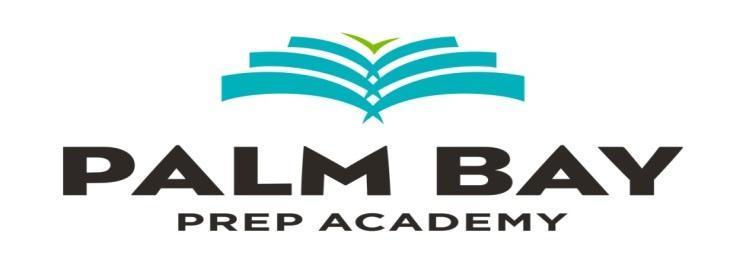 Student Code of Conduct and Handbook2020-20211104 Balboa Ave., Panama City, FL 32401850-215-0770www.palmbayprep.orgTABLE OF CONTENTSIntroductionWelcome to Palm Bay Prep 			3Palm Bay Prep Vision Statement			4Palm Bay Prep Mission Statement			4Palm Bay Prep Mascot & Colors			4Academic Programs and PoliciesCurricular Model			5Pupil Progression Plan                            	5*Electives			6*Dual Enrollment                             		7*Graduation Requirements			7*State University Admissions 			7*Bright Futures Scholarships			8Grading and Reporting			9Grading Scale			9Report Cards			9Progress Reports			9Honor Roll		            10Academic Support		            10Parent-Teacher Conferences		            10Academic Courses			10Assessments			10Homework			11Internship Program			11AttendanceIntroduction			11Family Leave			12Medical/Dental Appointments			12Makeup Work			12*Driver’s License Requirements			12Minimum Attendance			13Absences			13Tardies			13Closed Campus			14Forging Notes/Calls			14Discipline Policy and ProceduresDiscipline Policy			14Right of Student Dismissal			15In School Suspension			15Out of School Suspension			15Suspension Notice to Parents			16Length of Suspension			16Expulsion			16Uniform PolicyOn-campus Dress Code			16*Internship Dress Code			17Dress Code Intent			17General School PoliciesSchool Hours			18Daily Schedule			18Arrival Procedures			18Dismissal/Pick-up Procedures			18Bullying			19Child Abuse			19
Confiscated Items			19Contact Information			19Communication			20Food and Drink			20Electronic Devices			20Emergencies			20Extracurricular Activities			21Clubs			21Dances and Social Events			21Family Rights and Privacy Act			21Field Trips			22Grievance Procedure			22Lost and Found			23Lunch Program			23Medication			23Parent Organization			23Safety Drills			23Safety Procedures			23Severe Weather 			24Sexual Harassment			24*Student Driving & Parking			24Student Gifts			24Students’ Rights			24Student Surveys			25Public Education Records			26Subject to Search			26Technology Use Policy			26Telephone			26Student Directory Information			27Visitors			27Daily Schedule			28*HIGH SCHOOL ONLYWelcome to Palm Bay Preparatory AcademyIt is our great pleasure to welcome you to an exciting year with Palm Bay Prep Academy!  It is our hope that you feel as the faculty and staff do – that this school represents the opportunity of a lifetime for both the students and those of us who work here.We are thrilled to offer a 21st century education that focuses on both academic excellence and high levels of social, technological, and professional skills for our students.We look forward to partnering with you, as parents, this year in the education of your child.  We are committed to helping your child meet his or her full potential and appreciate your commitment to this endeavor.We have spent great amounts of time and energy planning the best possible environment for your student.  We hope the students find Palm Bay Prep an inviting and exciting environment in which to learn.Thank you for entrusting your students to us.  We promise our best on their behalf.  If we can be of assistance in any way, please let us know.Again, welcome to the beginning of a wonderful year at Palm Bay Prep!  The Administration, Faculty, and StaffPALM BAY VISIONThe vision of Palm Bay Preparatory Academy is to use innovative teaching and learning methods and strategies infused with technology in all aspects of student learning with the goal of creating a learning environment that promotes critical thinking and problem solving skills that students will use to transition to a global economy and society.Palm Bay Prep provides a contemporary, inspiring learning environment where students achieve their maximum potential in academics, technology, and responsibility.PALM BAY MISSIONThe mission of Palm Bay Preparatory Academy is to provide a unique environment that emphasizes high academic achievement through the use of contemporary technology and innovative educational methods that will prepare students to successfully compete in a competitive post-secondary environment and global economy.  These methods will include project-based learning, standards-based electronic curriculum, a research-based reading program, and a community-based internship program. The school will adhere to the guiding principles as outlined in Section 1002.33(2)(a) of the Florida Statute by providing students with an educational opportunity that promotes high student achievement and flexibility.  The school will offer students a learning model that focuses on the development of the whole student, supports high academic standards, integrates technology in all aspects of learning, and promotes tolerance for others. Palm Bay MASCOTPalm Bay Prep’s mascot is the Black Panther.Palm Bay COLORSTeal and white are the official Palm Bay Prep colors.  Black and grey are accent colors.ACADEMIC PROGRAMS AND POLICIESPalm Bay Prep Pupil Progression Plan (Middle School)Students must take Language Arts, Math Science, and Social Studies, plus Physical Education* each year of middle school.   In order to be promoted to high school, students must successfully complete the following: 3 Language Arts 			3 Math3 Science3 Social Studies (including Civics)Career PlanningCivics End of Course Exam*Students may be exempt from PE if taking a remedial course or with a parental waiver.The Palm Bay Prep Curricular Model (HIGH SCHOOL)Individualized Instruction using TechnologyProject Based LearningProfessional InternshipsPalm Bay Prep Pupil Progression Plan (HIGH SCHOOL)9th grade									CreditEnglish I (Honors option)								1	Physical Science (Honors option)				    			1World History (Honors option)							1Mathematics 										1-Algebra I (Honors option)-Geometry (Honors option)-Algebra IA 								Spanish I or PE       									1Digital Information Technology* or other elective					1*This course meets the Performing Arts graduation requirement.   Note:  Students must earn 5 credits to be promoted to 10th grade.                                                                             10th grade									English II (Honors and Dual-enrolled options)					1Biology (Honors and Dual-enrolled options)					            1	Mathematics										1-Geometry (Honors option)-Algebra II (Honors option)-Algebra IB	-Dual-enrolled Options				    		Spanish or other Elective         							1Elective (see below for options)							1Elective (see below for options)							1Executive Internship I       								1Note:  Students must earn 11 credits to be promoted to 11th grade.11th grade  English III (Honors and Dual-enrolled options)					1	Environmental Science, Chemistry or Physics (Honors and Dual-enrolled options)		1U.S. History (Honors and Dual-enrolled options)					1Mathematics-Algebra II (Honors option)-Pre-Calculus (Honors option)-Geometry-Dual-enrolled OptionsPhysical Education or other Elective							1Elective (see below for options)							1Executive Internship II								1	Note:  Students must earn 17 credits to be promoted to 12th grade12th gradeEnglish IV (Honors and Dual-enrolled options) or English 4: FL College Prep     	1American Government (Honors and Dual-enrolled options)				.5Economics (Honors option)								.5Mathematics	-College Readiness Math							1-Pre-Calculus (Honors option)-Algebra II-Dual-enrolled OptionsElective (see below for options)							1Elective (see below for options)							1Elective (see below for options)							1Executive Internship III								1ELECTIVES (HIGH SCHOOL)Note:  Elective offerings may vary year to year and are subject to change based on teacher certification and availability.  ArtBusinessCareer Prep/Personal Finance ChorusDebate Digital VideoDigital Information TechnologyDigital PhotographyDual-enrollment optionsHospitality  Peer Counseling    Intensive Math*                                                             Intensive Reading*JournalismMusical TheaterPsychologyRoboticsSAT/ACT PrepSpanish I, II, III, IVTheater*Students who are required to take Intensive Reading/Math courses will have to substitute Intensive Reading/Math for Spanish in the 9th and 10th grades.                                                                         DUAL ENROLLMENT (HIGH SCHOOL)Students who qualify may earn college credit (and high school credit) by taking online Dual-enrolled courses from local colleges while simultaneously enrolled at Palm Bay Prep.  To participate in Dual-enrollment, students must meet the requirements set forth by the selected college and receive permission from Palm Bay Prep administration.MAXIMUM CREDITS PER YEAR (HIGH SCHOOL)
A student may earn only ten credits per year without a waiver.GRADUATION REQUIREMENTS (for class of 2015 and thereafter) (HIGH SCHOOL)Four-year Standard Graduation Requirements (minimum 24 credits)     4 credits English4 credits math (including Algebra I & Geometry)3 credits social studies (World History, U.S. History, American Government, Economics)3 credits in natural science (two must have lab component)1 credit physical education to include the integration of health1 credit in fine arts8 credits electives            * a minimum GPA of 2.0            * a passing score on FSA ELA and Algebra 1 EOCScholar Diploma DesignationIn addition to meeting the 24-credit standard high school diploma requirements, a student mustEarn 1 credit in Algebra II;Earn 1 credit in Statistics or an equally rigorous mathematics course;Pass the Biology I EOC;Earn 1 credit in Chemistry or Physics;Earn 1 credit in a course equally rigorous to Chemistry or Physics;Pass the U.S. History EOC;Earn 2 credits in the same World Language; andEarn at least 1 credit in AP, IB, AICE or a dual enrollment course# Three-year standard ACCEL program (18 credits)4 credits in English4 credits in math at the Algebra I level or higher3 credits in social studies (World History, American History, American Government, Economics)3 credits in natural science (two must have a lab component)1 credit performing arts3 credits in electives* a 2.0 GPA* a passing score on FCAT Reading/FSA ELA and Algebra 1 EOC# Students choosing to participate in an 18 credit graduation option must declare theirintent by the end of the 10th grade year.See your counselor for more information.STATE UNIVERSITY ADMISSIONS REQUIREMENTS (HIGH SCHOOL)To qualify to enter one of Florida’s public universities, a student must:Meet all traditional requirements for high school graduation with a standard diplomaMaintain an appropriate grade point average in high school academic core coursesAchieve minimum admissions test scores (ACT or SAT)The 18 high school credits required for SUS admission are:4 English (3 with substantial writing)3 mathematics (Algebra I and above)3 natural science (2 with substantial lab)3 social science2 foreign language (in the same language)3 approved electives (in certain combinations)Students must meet with their counselor to ensure that courses satisfy SUS admission requirements..BRIGHT FUTURES SCHOLARSHIP PROGRAM (HIGH SCHOOL)Florida Academic Scholars/Florida Medallion Scholars must have:16 credits in college preparatory courses in the following areas:4 English (3 with substantial writing)4 mathematics (Algebra I and above)3 natural science (2 with substantial lab)3 social science2 foreign language (in the same language)Up to three additional credits from courses in the academic areas listed above and/or AP fine arts courses to raise the GPAA 3.5 weighted GPA in the above courses; 100 hours of community service; and a minimum score of 1290 on the SAT or 29 on the ACT to be a Florida Academic Scholar (FAS)A 3.0 weighted GPA in the above courses; 75 hours of community service, and a minimum score of 1170 on the SAT or 26 on the ACT to be a Florida Medallion Scholar (FMS)Note:  Florida Academic Scholars qualify for 100% tuition at a state university.  Florida Medallion Scholars qualify for 75% tuition at a state university or 100% tuition at a state community college.GRADING AND REPORTING
GRADES
Assessment and reporting of students’ classroom performance is assigned to the classroom teacher. Grades will be based on factors including, but not limited to:Participation in classroom discussions, and oral performance;Quality of written work handed in, such as essays, answers to questions and reports;Quality of projects completed, such as scientific exhibits, and creative work;Physical performance and skills exhibited, such as laboratory and P.E.;Performance on tests and examinations; andStudents will receive at least one formative or summative grade per week in each class, according to school policy.*Attendance directly affects a student’s grades—instructional time in class is critical to a successful secondary career!GRADING SCALENote:  Students who take honors, Advanced Placement and Dual-enrolled courses can earn weighted grade points for these courses.REPORT CARDSStudents will receive report cards 4 times per year at the end of each 9 week grading period.  Report cards will be sent home with the students.  Please check the academic calendar for dates that report cards will be distributed.Students or parents who have a question regarding a report card grade should first attempt to resolve the problem with the teacher concerned.  The request for a grade review must be made in writing within two weeks of the report card being issued.  If the dispute is not resolved, the teacher and/or student/parent may appeal to the Principal who will make the final decision.PROGRESS REPORTSParents can check the progress of their student at any time using Parent Portal. No paper progress reports will be distributed.(Classes with APEX) Parents will receive an electronic progress report each week from APEX that indicates their child’s current academic performance.  Also, parents may log into their child’s APEX account at any time to monitor their child’s work.HONOR ROLL
Students who earn all A’s on their semester report card will be recognized as an A Honor Roll student. If a student receives all A’s and B’s, she/he will be named on the A/B Honor Roll. Honor Roll students will be presented with a certificate in recognition of this achievement. A grade of C, D, or F, in any class, will make the student ineligible for this award.
ACADEMIC SUPPORT Academic Support classes are available after school.  Attendance is voluntary for students who want to come for additional assistance in their academic classes.  Some students who are in danger of failure may be required to attend these sessions.PARENT/TEACHER CONFERENCESPalm Bay Prep teachers will communicate regularly with parents through email regarding their child’s academic performance and/or behavior.  However, should the need arise, teachers will schedule parent-teacher conferences. Parents are also encouraged to schedule a parent-teacher-student conference whenever they wish to discuss academic concerns with their child’s teachers. If conferences are desired, parents should call the school to schedule a conference with the curriculum or guidance counselor.ACADEMIC COURSESWhile Palm Bay Prep is equipped to offer any level of courses that our students may need, our intent is to prepare our students for college and the professional world of work.  Therefore, we hold our students to high expectations in their academic courses.  All students will participate in core subjects required for graduation.  In addition to learning content, our students are expected to learn skills related to responsibility, prioritizing, decision-making, and critical thinking.ASSESSMENTSIn addition to routine classroom quizzes and tests, high school students are required to take a comprehensive semester exam in each course.  No student may take an early or delayed semester exam except for reasons of proven illness or family emergency.  Students are also required to take the Florida Standards Assessment (FSA) each spring as follows:6th grade – ELA, ELA Writing, and Math7th grade – ELA, ELA Writing, Math, and Civics EOC8th grade – ELA, ELA Writing, Math, and Science9th - 11th grade – ELA, ELA Writing, Algebra 1 EOC, Geometry EOC, Biology EOC, and U.S. History EOC (students take End of Course Exams in the year they take the specific course.)Students must meet minimum score requirements on the 10th grade Florida Assessment in ELA and pass the Algebra 1 EOC test to earn a diploma.Tenth grade students have the opportunity to take the PSAT, a “practice” test for the SAT and the College Placement Test, which is required to participate in dual-enrolled classes.HOMEWORKDue to our individualized instructional model where students may work at their own pace to accomplish segments of the curriculum in each course, it may be easy to become confused about the role of homework. Palm Bay Prep students may falsely believe that because a teacher has not specifically assigned work to be done for homework that he or she has no homework.  However, it is critical for students to work at home on their on-going assignments in order to complete them in the given time period.  It is particularly important for students who are assigned an internship to complete coursework at home so that they do not fall behind when they attend their internship.  Our belief is that good study habits and consistent completion of homework are necessary for success in college. Absence from school or enrollment in an internship does not excuse students from completing or turning in assignments when they are due. Therefore, it is expected that students will need to complete work at home. Honors level and Dual-enrollment courses will require even more time to be spent at home on course studies.INTERNSHIP PROGRAM (HIGH SCHOOL)
Internships are available for students both on and off campus.  Any student participating in an internship must follow all rules and procedures related to the Internship Program and must present themselves as a good representative of Palm Bay Prep Academy.  The school reserves the right to remove a student from his/her internship placement for failure to follow the rules and procedures of the Internship Program.  Each student and parent will be provided with a copy of the specific Internship Policies and Procedures before a student is assigned to an internship.The Executive Internship Program is an integral part of Palm Bay Prep’s educational model.  Students earn grades in the Internship Program and earn elective credit toward graduation.  Students participating in the Palm Bay Prep’s Executive Internship Program are our ambassadors in the community. Proper attire, behavior, and attitude are expected at all times.ATTENDANCEIntroductionParents are asked to partner with Palm Bay Prep Schools by making sure that students are in attendance at school as much as possible.  There is a very clear and direct correlation between student achievement and student attendance.Students must be in attendance 160 out of 177 days in each class or they may fail the course. Students who miss more than 15 minutes of any class may be counted absent in that class unless the student is checked out due to a verifiable illness or a doctor/dentist appointment.Although the school does not support students missing school for vacation or other non-emergency related purposes, any student missing school for these reasons must notify the administration. Notification must be made in writing at least two weeks in advance so teachers can have the appropriate work ready for each student. Students with a 2.0 or lower GPA in core subjects are encouraged not to miss school.A student who has excessive absences during a 9 week grading period will be placed on an Attendance Contract and may be dismissed from the school and will be required to return to his/her home zoned school. (Excused absences require a note/notification from the student’s parent/guardian.)Family Leave If students plan to miss school due to a family vacation, the parent or guardian must provide a request two weeks in advance, in writing, to the Principal requesting Family Leave.Non-emergency Family Leave will not be granted during exam weeks. Parents must demonstrate that the leave cannot be taken during school breaks. Students must make up their work either before they leave or within 5 days of their return to receive credit. If your child is performing poorly in a class, the administration strongly suggests you NOT take leave. The Principal has the authority NOT to approve leave requests. Denial of family leave will be considered an unexcused absence. No family leave may last more than five days, and the total family leave days each year may not exceed five days.Medical/Dental AppointmentsAppointments should be made outside of school time whenever possible.  Tardiness and absence impede scholastic progress.  When such appointments are impossible to obtain outside of school time, an excused absence is granted for medical and dental appointments only when official verification is received from the doctor or dentist and submitted by a parent in writing.Make Up Work – Excused Absences: Students are expected to make up all work missed during excused absences. The student must contact the teacher on the first day back in school to make arrangements to make up the work within five (5) school days. The teacher and/or the Principal may grant additional time for making up work if warranted by the individual situation. All assignments including tests and exams announced in advance of the student’s absence must be made up on the day the student returns to school. Teachers have the prerogative to require a student on school or administrative leave to complete work assigned in advance of the leave.Make Up Work – Unexcused Absences:  Students are responsible for making up all work missed, including tests and exams, during an unexcused absence.  All work must be completed and returned to the classroom teacher upon the student’s return to school.If the unexcused absence is due to a suspension of one to three (1–3) days, the student must contact the teacher upon the student’s return to class to make arrangements to make up within five (5) school days work missed. Parents/guardians of students suspended for more than three (3) days are responsible for contacting the school by the end of the third day of suspension and obtaining the missed work assignments.Driver’s License/Attendance Requirements (HIGH SCHOOL)
Students who are habitually absent may lose their driver’s license privileges.  The Florida Legislature requires schools to report to the Department of Highway Safety and Motor Vehicles the names, dates of birth, sex, and social security number of minors who accumulate fifteen (15) unexcused absences in a period of ninety (90) calendar days, thus making the student ineligible for driving privileges. The legislation further provides that those minors who fail to satisfy attendance requirements shall be ineligible for driving privileges. If the minor does not have a license, he or she shall not be issued one upon application. Students aged fourteen until their eighteenth birthday cannot get or keep their driver's privilege or license unless they are in school, have successfully completed school, earned their GED certificate, or have a hardship waiver. A student who has had their license suspended due to unexcused absences can apply for reinstatement once they have attended school for 30 consecutive days without an unexcused absence and have completed the necessary paperwork available in the office. Reinstatement is delayed a day for each unexcused absence during that 30 day period.Minimum AttendanceA student may be in jeopardy of being retained if he/she fails to attend school for at least 160 days in a school year.*Students with habitual attendance problems may be dismissed from Palm Bay Prep Academy.AbsencesWhen a student returns to school after an absence, a note should be brought from home. DOCUMENTATION FOR EXCUSED ABSENCES MUST BE FILED WITH THE MAIN OFFICE WITHIN THREE (3) DAYS OF THE ABSENCE OR THE ABSENCE IS UNEXCUSED. If a student is going to be absent, please call the school office before 7:30 a.m. By the next school day, it is the responsibility of the parents or legal guardian to identify for the school the reason for each absence that has not been pre-approved. Identified reasons will be evaluated based on the policy below regarding excused or unexcused absences. The final decision for approval will rest with the school principal. Failure by the school to successfully notify the parents will NOT negate the attendance policy.Acceptable excuses for students’ absences are illness (physician’s note required after 5 days), a death in the family, a dental or doctor’s appointment (statement from doctor’s office required), court appearance, a school-sponsored event or activity that has been previously approved or religious holiday. Students may be released from school to participate in a religious observance upon written request of his/her parent or legal guardian.Unexcused absences are those absences that are not justified according to the rules of this policy by the parent or legal guardian. In addition, truancy, out of school suspension, expulsion and/or skipping are considered unexcused absences.If a student needs to leave school before the end of the school day, the parent or guardian must come to the school office and sign him/her out. A school employee will send for the student. Students will not be dismissed from the classroom, only the front office.Skipping class is defined by one or more of the following criteria:Failure to check out when leaving school before the end of the official school day.Absent from class without parents or legal guardians knowledge and/or permission.Absent from class without teacher knowledge and/or permission.*Students may not be checked out after 2:45 p.m.—instructional time is critical for our students to be successful!TardiesStudents are expected to be in their classrooms at 8:15. After 8:15, the student will be considered tardy.   School time is the official time. If the student arrives late to school, the parent MUST bring the student to the office. The student will be signed into the computer by the office staff and given a tardy slip. Then he/she can go to class. Excessively tardy students may be subject to dismissal. Please be responsible – please be on time.Palm Bay Prep does not use traditional bells.  Therefore, students are expected to be aware of the time and maintain responsibility for making sure they get to class on time.Students will be assigned In School Suspension (ISS) for 5 tardy violations in a 9-week period. Five tardies in one class will equal 1 unexcused absence. 10 violations in a 9-week period will require a meeting with administration.Closed CampusPalm Bay Prep is a closed campus (for lunch as well). After arriving at school, students must not leave campus at any time without checking out in the Main Office with their parent or guardian’s permission.  Students who leave campus without explicit permission are skipping and will be subject to disciplinary action.Forging Notes / CallsForging telephone calls, falsifying, altering or illegal possession of school forms, or the use of forged notes or excuses will be cause for immediate disciplinary action, up to and including dismissal from Palm Bay Prep.DISCIPLINE POLICIES AND PROCEDURESWhile it is our desire to provide a fun and exciting environment for our students to grow and learn, it is imperative that students behave in an appropriate manner.  Therefore, any violation of the policies and procedures established by Palm Bay Prep Academy will result in disciplinary action.  Our desire is that any required disciplinary action will result in improved behavior and learning on the part of the student.  Parents will always be informed of any concerns related to a student’s behavior.Each teacher will establish appropriate procedures for discipline in his/her classroom. The school promotes a zero tolerance policy for crime, substance abuse, and victimization.Disciplinary policies include statements regarding anti-harassment, anti-bullying, and anti-violence policies and due process rights in accordance with state and federal laws.Disciplinary policies include procedures regarding student interviews by law enforcement and Department of Children and Families.Students are expected to respect the authority of teachers and all staff. All teachers have authority over all students, not just those assigned to their class.  Additionally, students are expected to work during class time and follow teacher direction.Malicious destruction of school property results in the replacement, repair or payment for damages by either the student or his/her parents. The placement of stickers or writing on school property is forbidden. Computer equipment is considered school property.Students shall help keep the school clean at all times. No food, drinks, or chewing gum are allowed in any of the classrooms. The designated areas to eat and drink are the cafeteria during the lunch period and outside.Items such as water pistols, matches, skateboards, toys, weapons of any sort, etc. are not permitted at school.No notebooks, magazines, lunchboxes, etc. will be permitted that carry pictures or slogans referring to the drug culture or alcohol. No profane, abusive or slang language is to be used.Zero tolerance for aggression.The Bay District School Board passed a Code of Student Conduct Matrix that lists violations and disciplinary actions that must be taken to deal with misconduct. The Code of Student Conduct Matrix will be available electronically during the first week of school. Palm Bay Prep will comply with the school district’s Code of Conduct, but retains the right to elevate standards and expectations for behavior. (Please see “Right of Student Dismissal”)RIGHT OF STUDENT DISMISSALFS 228.056 10(a) 7 identifies the charter school’s authority to develop and implement admission procedures and dismissal procedures. The charter contract between Bay District Schools and Palm Bay Pep affords the charter school the right of dismissal. Families and students who fail to meet the Palm Bay Prep established policies for continued enrollment include the following:Wearing the school-approved uniform as designated by time, location, and manner as per Palm Bay Prep policy.Attendance requirements as per FS 1001.41 requiring a minimum of 160 days of attendance.Behavior as per Palm Bay Prep policy.Violations in the areas of attendance, behavior and/or uniform dress code will be documented and a conference will be held with parents and student prior to dismissal.  Parents will be notified in writing of the final declaration of dismissal.IN SCHOOL SUSPENSIONStudents who have excessive tardies or who have committed minor infractions will be assigned to In School Suspension (ISS).  ISS is held during the school day.  Failure to attend an assigned ISS day will result in additional days of ISS being assigned or may result in Out of School Suspension (OSS).During an ISS period, students are not to talk, sleep, eat or drink.  Students in ISS are not allowed to use computers or other electronic devices.  OUT OF SCHOOL SUSPENSIONStudents may be suspended from school for offenses that include but are not limited to the following:Fighting or other dangerous and/or disruptive behavior.Smoking on school grounds or possession of tobacco products—e-cigarettes/vapes. Being under the influence or possession of alcoholic beverages or intoxicants of any kind on school grounds.Defacing or vandalism of school property.Igniting any flammable substance or possession of products such as lighters.Theft.Harassment/Bullying of students, faculty, staff, parents, substitutes or visitors.Repetitive disruptive behavior.Rude or vulgar language, gestures, pictures or actions.Disrupting school activities or otherwise willfully defying the valid authority of supervisors, teachers, administrators, other school officials or other school personnel engaged in the performance of their duties.  Actions deemed to be unsafe or containing the potential to disrupt the educational setting.*The Bay District Discipline Matrix for Middle School and High School will be used as a guide.  The discipline policy of Palm Bay Prep does NOT include or administer corporal punishment.Suspension Notice to Parents/GuardiansAt the time of suspension, the Principal or designee shall make a reasonable effort to contact the parent/guardian by telephone or in person.  Whenever a student is suspended, the parent/guardian shall be notified in writing of the suspension and the date of return following suspension.  This notice shall state the specific offense committed by the student.  In addition, the notice may also state the date and time when the student may return to school.  If school officials wish to ask the parent/guardian to confer regarding matters pertinent to the suspension, the notice may request that the parent/guardian respond to such requests without delay.Length of SuspensionSuspensions may be assigned from one day to ten days, depending on the severity of the student’s actions.EXPULSIONThe Principal may recommend to the County School Board to expel a student for any of the following, including those items listed in Bay District Schools Policy 7.201.These include, but are not limited to:Possession, use or transmission of a weapon including, but not limited to a gun, knife, razor, explosive, ice pick or club.Possession, use of, or transmission of a substance capable of modifying mood or behavior.Using any article as a weapon or in a manner calculated to threaten any person.Committing a serious breach of conduct including, but not limited to, an assault on school personnel or on another pupil, lewd or lascivious act, arson, vandalism or any other such act, which disrupts or tends to disrupt the orderly conduct of the school activity.Engaging in less serious but continuing misconduct including, but not limited to, the use of profane, obscene or abusive language or other acts that are detrimental to the educational function of the school including the failure to complete assigned work on a continuous basis.Prior to expulsion, the student has the right to a fair hearing as outlined by the Code of Conduct.*Any student who is dismissed from Palm Bay Prep Academy will not be eligible to re-enter the school.UNIFORM POLICYOn-Campus Dress Code Requirements:Shirts: Uniform shirts are polo style in teal, white, grey or black with the school emblem. As these are the official shirts allowed to be worn in school, these options are intended to allow our students some flexibility and variety. Parents or students may not purchase an article of clothing and have it embroidered or screened with the Palm Bay Prep logo as this would represent a copyright infringement. The polos are available for purchase at Zoghby’s located in Lynn Haven, FL or Tommy Hilfiger online.Shirts may be worn on campus un-tucked if the shirt tail is neither too short nor too long (as determined by school staff) and as long as students maintain a neat and professional appearance. Untucked shirts will be permitted if the privilege is not abused. Shirts must be worn as designed, without modification. Undershirts must be solid colors:  black, white or grey.Official Palm Bay Prep T-shirts may be worn as part of the school uniform M-F.Bottoms: Uniform bottoms may be long pants or long shorts in black, khaki, and plain blue or black denim (pants made from athletic material may not be worn).  Girls are also permitted to wear skorts, knee length skirts, and Capri pants.  All pants must be worn at the waist. No rips, sags, tears, or embellishments are allowed. No pants with rivets, overalls, leggings, sweatpants, yoga pants, short shorts (shorts must be no shorter than 2” above the knee) or zip off style pants may be worn.  Shoes: No sandals, flip-flops, Crocs, heavy military type boots or shoes with metal tips may be worn. Heels must be 2 inches or lower.  Lighted shoes must be turned off during the school day. Shoes must have covered toes and heels to comply with the state mandate.Outerwear: On campus and in all classes, students will be required to wear solid color teal, black, grey or white jackets or sweaters that open or zip in the front pre-approved by Palm Bay Prep staff. Zip front hooded sweatshirts in the appropriate solid colors are approved also official Palm Bay Prep pullover or hooded sweatshirts are approved; however, pull over sweatshirts that do not have the school logo with or without hoods are not allowed. Solid color (teal, black, white or grey) cardigans may be worn as well.Hair: Hair must be neat and clean with no “unnatural” colors” (i.e. fluorescent, pink, bright green, Mohawks, etc.). No hats, bandanas or gang related headwear may be worn. Essentially, no headwear is allowed except for hair barrettes, hair bands, etc.  If there is a question, please ask.General:•    No visible piercing other than modest earrings or studs in ears only.•    No visible undergarments.No colored ear gages—clear only.No facial piercings (small nose studs permitted NO HOOPS or SEPTUM PIERCINGS)No wallet chains or heavy chains.No trench coats.Professional Internship Dress Code Requirements: (HIGH SCHOOL)Professional dress is mandatory. Students must be clean and well groomed. Students must wear a clean school uniform polo, tucked in with a black or brown belt. Black or khaki pants or skirts may be worn, no shorts and no denim. Professional footwear, such as dress shoes or comfortable flats, is required. All aspects of attire, including makeup and jewelry, should be modest and professional.Palm Bay Prep Dress Code Intent:Palm Bay Prep staff intends and expects to maintain an environment that is fun, interesting, and engaging with a focus on education and learning – not on what we wear. We expect our young adults to help us ensure the above policies and privileges are maintained and enjoyed.  However, students should be aware of the following:On ALL MATTERS where judgment is required, the determination on any and all issues of appearance will be at the sole discretion of Palm Bay Prep administration. ALL of the Palm Bay Prep Dress Code policies will be reviewed on a regular basis and may be changed at any time at the sole discretion of Palm Bay Prep administration.In cases where an individual student must be reminded more than once on any of the policies, privileges related to that policy may be revoked on an individual student basis at the sole discretion of Palm Bay Prep administration.GENERAL SCHOOL POLICIES AND PROCEDURESSCHOOL HOURS7:30 a.m. – Earliest time which students may enter the side gate.7:45-8:00 a.m. - Breakfast available in the Cafeteria 7:45 a.m. – Office Opens – Telephone is answered8:00 a.m. – Students may officially report to class and side gate will be locked8:15 a.m. – School day officially begins – ALL students are in class3:15 p.m. – School day officially ends3:45 p.m. – Main Office closes/Car riders must be picked up by 3:45 p.m. DAILY SCHEDULESee separate document.ARRIVALClasses begin at 8:15 a.m. Students are expected to be in their class no later than 8:10 a.m. Regular school attendance has a direct correlation with academic achievement. It is important that students report to school on time.  Students arriving before 8:00 a.m. are expected to report directly to their designated room.  Students may not be on campus earlier than 7:30 a.m.DISMISSAL/PICK-UPStudents should be picked up in a timely manner after school.  Students should be picked up by 3:45 p.m.Pick-up plans should be finalized before the student comes to school. However, should an emergency arise, and the parent must call to leave a message for a student regarding pick up, the parent must do so before 1:30 p.m. If a parent calls after this time we cannot guarantee that the student will receive the message.Before releasing a student from school during school hours, the Principal or his/her designee shall establish the identity and authority of any individual who seeks the release of a student from school. A student shall be released only to the parents, legal guardians or other person authorized by the parents or legal guardians on the student’s Emergency Information Form. Should a person other than one authorized by the parents or legal guardians request the release of a student, the Principal or his/her designee shall first obtain verbal consent of the parents or legal guardians before releasing the student. In the event that a dispute arises between parents regarding who is authorized to pick up a student from school, the student shall be released only to the parents or legal guardians registering the student for school. Parents or legal guardians shall fill out and return to the school a new Emergency Information Form at the beginning of each school year. At the discretion of the Principal, the guardians may be asked to physically sign the student out. Parents/legal guardians or other persons authorized by the parents/legal guardians to pick up a child must have a picture ID to prove they have authority to remove the student from campus.  For additional security when the parent or guardian checks out a student, the RAPTOR System will be used to streamline the process.To avoid having the school become involved in personal family conflicts, parents or guardians should submit to school administration copies of any legal documents that indicate who has legal access to the child and his/her records during school hours. In the absence of legal documentation, school officials will provide access only to those individuals whose names appear on the student data card. Friends and strangers will be denied access to a student in the absence of verified parental consent. Even if we know you are a parent, but you do not have court specified rights to pick a child up at a time different from that specified, we will need to secure permission prior to release. BULLYINGIt is the policy of Palm Bay Prep Academy that all students and school employees have an educational setting that is safe, secure, and free from harassment and bullying of any kind. The school will not tolerate bullying or harassment of any type. Conduct that constitutes bullying or harassment is prohibited. All allegations of bullying will be thoroughly investigated. Students found to be bullying another student will be subject to disciplinary action and/or dismissal.CHILD ABUSE REPORTING REQUIREMENTSState law and Palm Bay Prep policy require all persons responsible for the welfare of children to report any SUSPECTED INSTANCES OF CHILD ABUSE OR NEGLECT.  Any teacher or staff member who notices physical neglect or bodily harm or who has reasonable suspicion of emotional or sexual abuse will be required to make an official report to the appropriate legal agency.CONFISCATED ITEMSInitial infractions allow students to claim items at the end of the school day. When an item is confiscated from a student, reasonable attempts will be made to contact the parent to inform the parent of the confiscation.  Parents or guardians will be required to come to school to retrieve the item from a school official and sign off on the Return of Property document.  Palm Bay Prep is not responsible for loss, theft, or damage of confiscated items.  CONTACT INFORMATIONIt is critical that parent contact information is kept up-to-date in the school records.  Please ensure that your mailing address, phone numbers, and email address is current with the school.  Palm Bay Prep communicates primarily with parents through email, so it is of utmost importance that we have your correct email address.  Also, be sure that the student’s Emergency Contact form is accurate and up-to-date as it is our means of contacting parents in the event of an emergency.Palm Bay Prep sends out newsletters and updates to parents via email.  These emails contain important information related to school activities and events.COMMUNICATIONThe school promotes a system of ongoing interactivity between families and the school with the primary source of electronic mail.  Parents will be provided with the results of any and all assessments including, but not limited to, standardized pre and post-test indicators, Florida Standards Assessment results, and teacher developed assessments.  This combination of achievement data will provide parents sufficient information to make a clear determination of their student’s rate of academic progressIn addition, parents will be notified in writing immediately if a student’s teacher believes any areas of academic weakness exist.  A parent/teacher conference will be scheduled at any time the school or parent has a concern about the student’s academic standing or behavior.   It is extremely important that any change of address, telephone numbers, or other vital communications information or pick-up authority must be completed by the legal parent/guardian in person in the front office. BY STATE LAW, two new proofs of address must be provided for changes of address.FOOD AND DRINKFood, drinks, and gum are NOT allowed in the classrooms due to the potential damage to the school and the school’s technology. Water bottles with lids are allowed in the classroom but must not be opened while using school electronic devices.ELECTRONIC DEVICESDuring classroom instruction and designated project teamwork time, students may not use electronic devices brought from home without explicit permission from the teacher/staff member in charge.  Cellular telephones or other electronics shall not be on during classroom/academic learning times. These items shall be subject to confiscation and shall not be returned to the student, but only to the legal parent or guardian upon coming to the school site and signing a return of property form. A second offense will be subject to In School Suspension (ISS) or Out of School Suspension (OSS). The student’s signature and the parent/guardian’s signatures are required on the Bring Your Own Device (BYOD) contract.  The school shall not be responsible for any damage, theft or loss of any electronic device brought on school property or at any school related function.  The school shall not engage in any investigation for the return of lost or stolen items. Spinners are not allowed on campus.EMERGENCIESIllness: The importance of regular attendance cannot be over-emphasized, but students should not be sent to school when they are ill. If a student becomes ill during the school day and it appears they would be best cared for at home, the parent will be contacted. There are very limited facilities in the school, making it impossible to keep sick students for long periods of time. School personnel must be notified of any student’s chronic illness (i.e. asthma, diabetes, heart conditions or seizures). This heightens awareness is case of an emergency.Injury: The procedures listed below will be followed for an injured student:Teachers will send the student to the office if the injury is minor.Teachers will notify the office if the student is unable to be moved.Trained personnel will administer first aid.The parent(s) will be called and the injury described. For a minor injury the parent will make the decision about removing the student from the school. Emergency contact persons will be called if the parent cannot be reached.The Emergency Medical Squad (EMS) will be called for critical injuries that require the type of care that school personnel cannot provide and the parent or emergency contact will be notified.An accident report will be completed and filed for accidents.EXTRACURRICULAR ACTIVITIESClubsPalm Bay Prep offers several clubs to meet individual student interests.  Clubs meet before or after school and at lunch as scheduled by the club sponsor.  A list of clubs and after school activities will be provided at the beginning of each school year.Dances and Social EventsPalm Bay Prep sponsors several dances and/or other social events throughout the school year.  All school rules and policies apply to all school-sponsored events whether the event is held on-campus or off-campus. The following rules apply to student participation in dances:Students must arrive no later than 30 minutes after the scheduled start of a dance.  Students will not be admitted after that time.  Students may not leave the dance earlier than 30 minutes prior to the scheduled end of the dance.All guests that do not attend Palm Bay Prep Academy must have prior approval from Administration. Approval forms must be submitted to administration by the deadline for review. Dancing at social events must not be inappropriate in nature.  The administration of Palm Bay Prep will be the final determinant as to whether dancing is lewd or sexually explicit.Alcohol, tobacco, and other items generally prohibited on campus are expressly forbidden at dances, even if a guest is over age 18.Students may not go “in and out” of the dance.  Once they have entered, they may not exit the facility.Only music with “clean lyrics” shall be played.Student attire at dances must not be provocative or inappropriate.  The following guidelines will apply.  No clothing deemed inappropriate by school administrators will be authorized.  Any student who violates these parameters or is deemed to be dressed inappropriately will be sent home immediately.FAMILY RIGHTS AND PRIVACY ACTThe revised Family Rights and Privacy Act became a Federal law in November 1974. The intent of this law is to protect the accuracy and privacy of student educational records. Without your prior consent, only you and authorized individuals having legitimate educational interests will have access to your child’s educational records. In special instances, you may waive this right of access to allow other agencies working with your child to have access to those records. An employee of PALM BAY PREP will be present during the viewing of all records. Copy costs will be assessed after the first 10 copies at a rate of $.10 per copy.Religious Expression Bill (SB 436) - Students in Florida's public schools cannot be punished for including religious materials in their coursework, and that they may pray at school during non-course time.  It further states that school employees also may participate voluntarily in religious activities that are initiated by students before or after the school day.FIELD TRIPSAs a learning experience, teachers may plan field trips. Parents may be asked to assist the teacher as chaperones. Parents serving in this capacity may not have other children accompany them. All chaperones will be required to have their driver’s license scanned via the RAPTOR System. Participating in field trips is a privilege. Students serve as representatives of the school; therefore, they may be excluded from participation in any trip for reasons relating to behavior, conduct or grades. Participation will be determined by the grades from the most recently published report card or progress report. Any School Suspension can negate attending a field trip. Parent permission must be given for students to participate in field trips. The teacher will send permission slips and information about each field trip 2-4 weeks prior to each field trip. Money and permission slips must be turned in according to the teacher’s instructions prior to the field trip or the student will not be permitted to take part in the field trip. The students must wear the teacher-designated uniform shirt on all field trips unless advised otherwise by the teacher. THE SCHOOL UNIFORM POLICY DOES NOT CHANGE FOR FIELD TRIPS.Field Trip Authorization forms must be filled out completely and signed and returned by the preset deadline for each field trip. The Authorization for Medical Treatment form is required to be filled out completely and notarized for out of county field trips. This will be completed once at the beginning of each year.Once fees are paid for a field trip the fees are non-refundable. Field trip costs are predetermined based upon a certain number of participants who will share the total expense. The only consideration for a refund would be based upon a verifiable death in the family or an injury to the student that precludes them from field trip participation. Most fees are prepaid and thus non-refundable.A field trip is the classroom regardless of location and the teacher is in charge. No siblings shall attend a field trip with a parent or parent chaperone. This is a classroom control and liability issue. Only the teacher in charge may send or receive telephone calls during field trips.Students may not be checked out of any off-campus field trip without prior approval from the administration. This is not recommended due to teacher responsibility, instruction, confusion, and liability.GRIEVANCE PROCEDUREIf a student or his/her parents feel they have a grievance or complaint, they should do the following:Carefully analyze the problem – be sure you have ALL the FACTS.Ascertain that you have a rational attitude about the problem.Seek to resolve the problem with the teacher, if applicable. Always start with the teacher.If there is still no solution, schedule an appointment with administration.Appeals to the administrative decisions may be made in writing to the Palm Bay Prep School Board.Visits to teachers should be made by making an appointment with the teacher at convenient before or after-school hours. Parents are asked not to meet with a teacher before or after class unless a conference has been scheduled in advance. Just as we expect our students to act respectfully toward each other, as adults we will model this characteristic by treating each other with respect.LOST AND FOUNDStudents should put their names on their personal belongings.  Lost items will be turned into the front office and may be claimed in the front office.  Items not claimed within a reasonable amount of time will be given to charity.  Students should not leave personal items unattended.  The school is not responsible for lost or stolen items.LUNCH PROGRAMPalm Bay Prep is a closed campus.  No students may leave campus at lunch time.Students may bring a packed lunch from home or purchase a lunch at school. To-go food may not be dropped off for the student. Please see separate lunch information document for details regarding school lunch options.Lunch on Internship Days (HIGH SCHOOL):  Students must bring a lunch on their scheduled internship day.  Student interns may not leave the premises, so having a lunch from home is critical.  Students who arrive at their off-campus internship without a lunch will need to call their parents to bring them lunch.MEDICATIONThe administering or dispensing of any medicines (including non-prescription medication) to students by employees of Palm Bay Prep without specific written authorization by the parents and physician of the student is forbidden. If it is absolutely necessary that the child take any medication while he/she is in school, the parent must sign an authorization form and have the form completed by their physician. Please obtain this form in the school office. The medication will be kept in the office and will be administered by office personnel. A parent may also choose to come to school and administer medication.PARENT ORGANIZATIONA parent organization is designed to support volunteerism and school functions.  Details regarding the organization and meeting schedules will be provided at the beginning of each year. SAFETY DRILLSPalm Bay Prep conducts Fire, Tornado, Evacuation, and Lockdown drills regularly in accordance with state and local laws.  Students are required to comply with teacher directives during such drills. SAFETY PROCEDURESIf you visit the school, you MUST enter through the designated school entrance and sign in with the front desk/office staff. You MUST have your driver’s license with you so that the front office staff can verify. A visitor’s badge will be printed for you and you MUST wear the badge at all times while on campus. The visitor’s badge will be printed via the RAPTOR System.  All gates will be locked to ensure a safe and secure campus.  SEVERE WEATHER INFORMATIONPalm Bay Prep will follow the same emergency closing procedures as the local public school district in case of severe weather emergencies. Parents should watch the local news for information about school closings.SEXUAL HARASSMENTSexual harassment is defined as unwelcome sexual advances, requests for sexual favors, and/or other inappropriate verbal, written or physical conduct of a sexual nature that takes place under any of the following circumstances:When submission to such conduct is made, explicitly or implicitly, a term or condition of employment, instruction or participation in other school activities;When submission to or rejection of such conduct by an individual is used by the offender as the basis for making personnel or academic decisions affecting the individual subjected to sexual advances; and/orWhen such conduct has the effect of unreasonably interfering with the individual's work and/or academic performance or creating an intimidating, hostile, or offensive work or learning environment.It is against Palm Bay Prep’s policy and unlawful for Palm Bay Prep employees to commit acts of sexual harassment. Sexual harassment committed by students against students or staff is inappropriate behavior and violates Palm Bay Prep policies.
If you believe that you are the subject of sexual harassment or the focus of inappropriate behavior, you should report such incidents to your parents and school authorities. You can report the information verbally or in writing to the Principal, a counselor, a teacher or another staff person.When reporting an incident, it is helpful to provide as much information as possible. Such information includes: (1) a description of the event or events, (2) the number of occurrences with dates and places, (3) the names of any witnesses, and (4) if appropriate, documents, papers and/or other exhibits.Students may receive guidance, advice, support, and/or advocacy from school staff, including administrators, counselors, teachers or other staff.STUDENT DRIVING AND PARKINGPalm Bay Prep is not responsible for students who choose to drive or ride in personal vehicles to school or from school. Palm Bay Prep expects that students will obey all vehicular laws and practice safety at all times. Palm Bay Prep is not responsible for damage or theft of vehicles while on school property. Palm Bay Prep is not responsible for students who choose to ride with other student drivers. Reckless or irresponsible driving will be reported to the police. Students may not have access to their vehicles during school hours. Students who drive to campus will fill out a Student Parking form and pay a $10 annual fee. Each student will be required to park in a designated parking spot.STUDENT GIFTSPlease DO NOT send or bring gifts such as balloons, flowers, etc., to students. Office space is very limited, and we do not have the staff to deliver these. If you send these, they will be held in the front office for pick up at the end of the day.STUDENTS’ RIGHTSStudents have the right to feel safe from threats and bodily harm. Disruptive behaviors are never acceptable, and when they occur, they will result in disciplinary action, including but not limited to:  exclusion from participation in class activities, suspension or recommended for expulsion.Parents who have a conflict with a student other than their own child are requested to speak to Administration.  At no time may parents approach the student directly.All students and employees will be treated with respect. Slurs, innuendos, hostile treatment, violence or other verbal or physical conduct against a student or employee will NOT be tolerated.STUDENT SURVEYSPalm Bay Prep shall cooperate with the federal government and state agencies such as the Florida Department of Health in conducting student surveys. These surveys shall be conducted anonymously and shall contain no personally identifiable information from or on any individual student. Parents shall be notified of upcoming surveys that reveal information concerning one or more of the following items:political affiliations or beliefs of the student or the student’s parent,mental and psychological problems of the student or the student’s family,sexual behavior or attitudes,illegal, anti-social, self-incriminating, or demeaning behavior,critical appraisals of other individuals with whom respondents have close family relationships,legally recognized privileged or analogous relationships, such as those of lawyers, physicians, and ministers,religious practices, affiliations or beliefs of the student or student’s parent,income (other than that required by law to determine eligibility for participation in a program or for receiving financial assistance under such program).No student shall be required to participate in such surveys if the student’s parent objects in writing to the student’s participation. Parents shall have the right to inspect any such survey instrument before the survey is administered or distributed if the request is made within a reasonable period of time. Parents shall be notified annually at the beginning of each school year of this policy and the notice shall include approximate dates during the school year when any such survey is administered.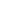 SUBJECT TO SEARCHAll persons, including students, coming onto the Palm Bay Prep campus are subject to search of their person and property when there is a reasonable suspicion that there is a violation of school rules or the law.TECHNOLOGY USE POLICYTo use a school computer, computer network and/or Internet services, each student is required to sign and return an "Acceptable Use" contract. This contract requires the student’s signature as well as the signature of a parent/guardian.  Use of school computers, networks, and access to the Internet are privileges that may be restricted or revoked at any time.  Obscene or offensive use of computer tools will result in disciplinary action.   TELEPHONEThe school has a business telephone to help transact the business of the school and the lines must be kept open. A student phone is available at the front desk for emergency phone calls. We CANNOT deliver a personal message to an individual student or teacher without interrupting the instructional program. Please do not ask the office staff to deliver messages to students or teachers except in an emergency.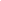 VISITORSVisitors, INCLUDING PARENTS, are NOT permitted to go to their child’s class unannounced during school hours because this disrupts normal routine and instruction. For the safety and protection of all students, visitors (including parents) must sign in and out with the office, state that they are visiting, state the purpose of the visit, and obtain a Visitor’s badge before proceeding to a classroom. This is Florida State Law. Cooperation will enable the school to provide a safe and orderly learning environment for all students.  We do welcome parents as volunteers.  If you would like to volunteer, please visit the main office and complete a volunteer form.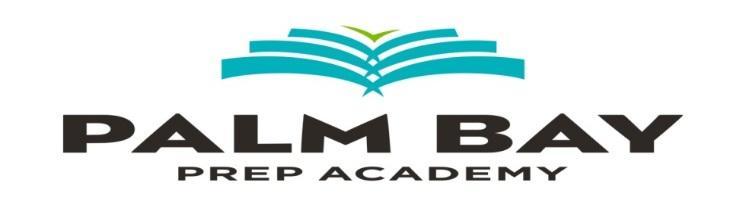 2020-2021Palm Bay Preparatory AcademyDaily Schedule Information90-100AIndicates superior proficiencyand achievement – a grade recommended for college.4 gradepoints80-89BIndicates above average proficiency and achievement – a grade recommended for college.3 grade points70-79CIndicates fair proficiency andachievement – NOT a grade recommended for college.2 grade points60-69DIndicates minimum proficiency and achievement – credit given.1 grade point59 or belowFUnacceptable work – no credit given.NO grade pointIIncomplete. Must be cleared within 2 weeks; is considered an "F" until the teacher has cleared the incomplete grade.NO grade pointsClass SchedulesClass SchedulesClass SchedulesPeriodBeginEndEarly Drop Off7:30 am8:10 amReport to 1st Period8:10 am8:15 am1st Period8:15 am9:15 am2nd Period9:20 am10:20 am3rd Period (Lunch Period Included)10:25 am12:00 pm7th and 8th Grade 10:30 am11:00 am6th Grade 11:00 am11:30 amHigh School12:00 pm12:30 pm4th Period 12:05 pm1:05 pm5th Period 1:10 pm2:10 pm6th Period2:15 pm3:15 pm